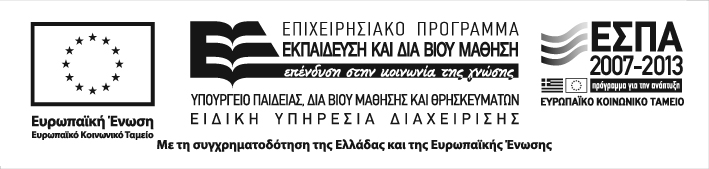 Τμήμα Κοινωνικής Ανθρωπολογίας και ΙστορίαςΠανεπιστήμιο ΑιγαίουΠρόγραμμα Πρακτικής Άσκησης 	Εκπαιδευτικής Εκδρομής  12-17 Μαΐου 2013  Mουσεία και Μνημεία της Αθήνας                   Υπεύθυνες εκδρομής: Έλια Πετρίδου, Ελένη Γκαρά Κυριακή 12 Μαΐου Μυτιλήνη-Πειραιάς ακτοπλοϊκή συγκοινωνίαΔευτέρα 13 Μαΐου Άφιξη στην Αθήνα, Ξενοδοχείο Άδωνις, Κόδρου 3 και Βουλής, Πλάκα10.00 Περίπατος – μνημεία και τόποι της αρχαίας, μεσαιωνικής και νεότερης Αθήνας (εκκίνηση από το ξενοδοχείο)Επίσκεψη επιλεγμένων χώρων και μνημείων, και, παράλληλα, συζήτηση με την κ. Ελένη Γκαρά για το ζήτημα της δημόσιας χρήσης της ιστορίας (με εστίαση στην ανάδειξη ή, αντίστροφα, την καταστροφή αρχιτεκτονικών καταλοίπων του παρελθόντος).ΠΡΟΣΟΧΗ: Να φοράτε οπωσδήποτε άνετα παπούτσια, κατά προτίμηση αθλητικά, και να έχετε μαζί σας αντηλιακό και καπέλο.14.00 Γεύμα 		Τρίτη 14 Μαΐου 10.00 Βυζαντινό Μουσείο (Βασιλίσσης Σοφίας 22)           Εισαγωγή στη μουσειακή αφήγηση και πρακτική άσκηση από τονυπεύθυνο εκπαιδευτικών προγραμμάτων κ. Στάθη Γκότση. 13.00 Περίπατος - νεοκλασική ΑθήναΣυζήτηση με την κ. Ελένη Γκαρά για τα εμβληματικά νεοκλασικά κτίρια της Αθήνας και, γενικότερα, τη σχέση της νέας με την παλιά πόλη.14.00 Γεύμα Τετάρτη 15 Μαΐου  09.30 Μουσείο Μπενάκη (Kουμπάρη 1 & Βασ. Σοφίας)Εισαγωγή στα ζητήματα μουσειακής αναπαράστασης από την κ. Έλια Πετρίδου. Συζήτηση με την επιμελήτρια του τμήματος νεοελληνικού πολιτισμού κ. Ξένια Πολίτου. Περιήγηση στον εκθεσιακό χώρο.   14.00 Γεύμα Πέμπτη 16 Μαΐου 12.00 Μουσείο Ελληνικής Λαϊκής Τέχνης – Άνθρωποι και Εργαλεία (Πανός 22, Πλάκα) Ξενάγηση στην έκθεση ‘Ανθρωποι και Εργαλεία’ από την επιμελήτρια του Μουσείου κ. Βάσω Πολυζώη. Συζήτηση για την αφήγηση της έκθεσης.14.00 Γεύμα16.00 Μουσείο της Ακρόπολης Περιήγηση στο μουσείο με την καθοδήγηση του κ. Δημήτρη Πλάντζου (επικ. καθηγητή του Πανεπιστημίου Αθηνών)Παρασκευή 17 ΜαΐουΠρωϊνό ελεύθεροΓεύμα 14.00Αναχώρηση: Πειραιάς-Μυτιλήνη με ακτοπλοϊκή συγκοινωνία